1	Базовая информация1.1	Полномочная конференция 2014 года (ПК-14) приняла Резолюцию 191 (Пусан, 2014 г.) "Стратегия координации усилий трех Секторов Союза".1.2	В Резолюции Генеральному секретарю поручается обеспечить разработку стратегии координации и сотрудничества для осуществления эффективных и действенных усилий в областях, представляющих взаимный интерес для трех Секторов МСЭ, с тем чтобы не допускать дублирования усилий и оптимизировать использование ресурсов; а также обеспечить подготовку обновленного перечня областей, представляющих взаимный интерес для трех Секторов, в соответствии с мандатами каждой ассамблеи и конференции МСЭ. 1.3	Далее в ней поручается Директорам Бюро обеспечить включение в повестки дня соответствующих консультативных групп вопросов координации с другими Секторами для предложения стратегий и мер с целью оптимального развития областей, представляющих общий интерес; а также обеспечить поддержку консультативным группам Секторов в межсекторальной координационной деятельности в областях, представляющих взаимный интерес.1.4	В Резолюции также поручается Генеральному секретарю и Директорам Бюро обеспечить представление отчетов по координационной деятельности, проводимой различными Секторами в каждой такой области, а также полученных результатов.2	Координация в рамках СекретариатаМежсекторальная целевая группа по координации (ЦГ-МСК)2.1	Как ранее сообщалось сессии Совета 2016 года, с целью содействия исполнению Резолюции 191 (Пусан, 2014 г.) была создана Межсекторальная целевая группа по координации           (ЦГ-МСК) для подкрепления координации и сотрудничества между тремя Бюро и Генеральным секретариатом, с тем чтобы не допускать внутреннего дублирования усилий и оптимизировать использование ресурсов. Круг ведения ЦГ-МСК определен в Служебном приказе № 16/13.2.2	ЦГ-МСК под председательством заместителя Генерального секретаря провела семь собраний в 2016 году и одно в 2017 году (по данным на момент составления настоящего документа; всего 16, начиная с марта 2015 года) при участии: a) заместителей Директоров трех Бюро и руководителя Департамента по стратегическому планированию и связям с членами, b) межсекторальных координаторов, отвечающих за определенные тематические области, c) директоров региональных отделений, d) руководителей департаментов Генерального секретариата, e) в качестве наблюдателя, главы Службы внутреннего аудита и, по приглашению председателя, руководителей департаментов Бюро.2.3	К областям, представляющим межсекторальный интерес, по которым ЦГ-МСК осуществляет координацию, относятся следующие темы: изменение климата, электросвязь в чрезвычайных ситуациях, доступность, связь, Редакционный совет по веб-сайту, мобилизация ресурсов, гендерные вопросы, координация мероприятий и преодоление разрыва в стандартизации. В 2016 году Группа:–	содействовала обмену информацией между Секторами и Генеральным секретариатом по этим тематическим областям, обновляя группу и обсуждая прогресс, достигнутый в каждой из областей. В результате веб-страницы МСЭ по межсекторальным темам были обновлены наиболее уместной информацией о деятельности МСЭ;–	обсуждала и предлагала решения по ключевым вопросам, поднимаемым координаторами. Очевидным преимуществом, при этом, служило то, что данные вопросы можно было должным образом передавать по инстанции в случае, если решение невозможно было принять, или вопрос не разрешался на уровне координатора;–	использовала участие и вклады региональных отделений, которые участвовали дистанционно в обсуждениях ЦГ-МСК;–	координировала участие МСЭ в конференциях и форумах (например, COP22 в Марракеше, ООН-Хабитат в Киото) с целью сокращения участия, но обеспечения должного представления интересов МСЭ;–	способствовала совершенствованию координации организации мероприятий и собраний МСЭ, посредством информирования всех коллег о планах и намерениях; а также–	проверяла рекомендации, изложенные в докладах ОИГ, выявляя возможности координирования и необходимые действия.2.4	Помимо того, группа достигла следующих конкретных результатов в 2016 году:–	координировала и контролировала состояние Плана действий по реализации рекомендаций Проверки ОИГ МСЭ;–	координировала реализацию предыдущих общесистемных рекомендаций ОИГ МСЭ, достигнув впечатляющих результатов в отношении точности и состояния реализации прежних рекомендаций ОИГ за период 2006–2014 годов;–	силами специализированной рабочей группы разработала проект политики управления рисками и заявления о готовности к принятию рисков. Проекты документов были представлены РГС-ФЛР, переданы на рассмотрение и утверждение Совету;–	инициировала процесс управления непрерывностью деятельности и восстановительных работ при бедствиях в случае отсутствия физического доступа в здания штаб-квартиры МСЭ и региональных отделений;–	координировала разработку и представила руководящие указания по запросам о предоставлении видео- и фотоматериалов, представив соответствующие процедуры и формы;–	рассмотрела процесс разработки панели мониторинга гендерного баланса – непрерывно обновляющегося среза данных о текущей ситуации с количеством женщин в МСЭ и секторе ИКТ;–	выдвинула проект предложения по достижению гендерного равенства в комиссиях МСЭ путем контроля и содействия участию женщин докладчиков/членов комиссий в мероприятиях МСЭ;–	проверила работу Фонда по обеспечению доступности и утвердила второй тур финансирования проектов, которые будут способствовать расширению участия специалистов по доступности ИКТ в отдельных собраниях Исследовательских комиссий МСЭ;–	инициировала создание подгруппы в составе группы по проекту ЦУР, которая впоследствии, по итогам обсуждений на сессии Совета 2016 года, объединилась с Целевой группой ВВУИО;–	рассмотрела глобальную стратегию связи на 2016–2019 годы;–	координировала разработку руководящих указаний по переводу веб-страниц согласно решению, принятому Советом-16. Отчет был представлен РГС по языкам на собрании в январе;–	координировала процесс измерения данных по итоговым показателям для Ежегодного отчета МСЭ за 2016 год через выделенный веб-сайт;–	проверила разработку проекта системы подотчетности в ответ на соответствующие рекомендации ОИГ;–	проверила подготовку нового проекта руководящих указаний по спонсорской помощи, который затем был утвержден Руководящей координационной группой в декабре;–	представила новый подробной отчет о состоянии членства в секторе по секторам и регионам.3	Координация членского состава3.1	На собраниях КГР, КГСЭ и КГРЭ в 2014 и 2015 годах обсуждалось и было согласовано создание межсекторальной координационной группы (МСКГ) по вопросам, представляющим взаимный интерес, и в связи с этим были даны руководящие указания соответствующим Бюро (базовая информация приведена в Док. C15/38(Rev.1)). Был составлен и согласован Секторами круг ведения МСКГ, и назначено руководство.3.2	Группа, на основании входных данных, полученных от консультативных групп трех Секторов, работала над разработкой перечня общих тем в сфере рабочих методов межсекторной координации МСЭ.______________СОВЕТ 2017
Женева, 15–25 мая 2017 года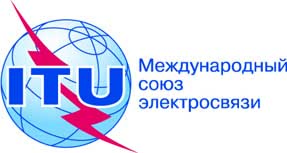 Пункт повестки дня: ADM 17Документ C17/38-RПункт повестки дня: ADM 1731 марта 2017 годаПункт повестки дня: ADM 17Оригинал: английскийОтчет Генерального секретаряОтчет Генерального секретаряОТЧЕТ О ВЫПОЛНЕНИИ РЕЗОЛЮЦИИ 191 (ПУСАН, 2014 Г.)
"СТРАТЕГИЯ КООРДИНАЦИИ УСИЛИЙ ТРЕХ СЕКТОРОВ СОЮЗА"ОТЧЕТ О ВЫПОЛНЕНИИ РЕЗОЛЮЦИИ 191 (ПУСАН, 2014 Г.)
"СТРАТЕГИЯ КООРДИНАЦИИ УСИЛИЙ ТРЕХ СЕКТОРОВ СОЮЗА"РезюмеВ настоящем документе содержится отчет о выполнении Резолюции 191 (Пусан, 2014 г.) о стратегии координации усилий трех Секторов Союза.Необходимые действияСовету предлагается принять отчет к сведению.____________Справочные материалыРезолюция 191 (Пересм. Пусан, 2014 г.)